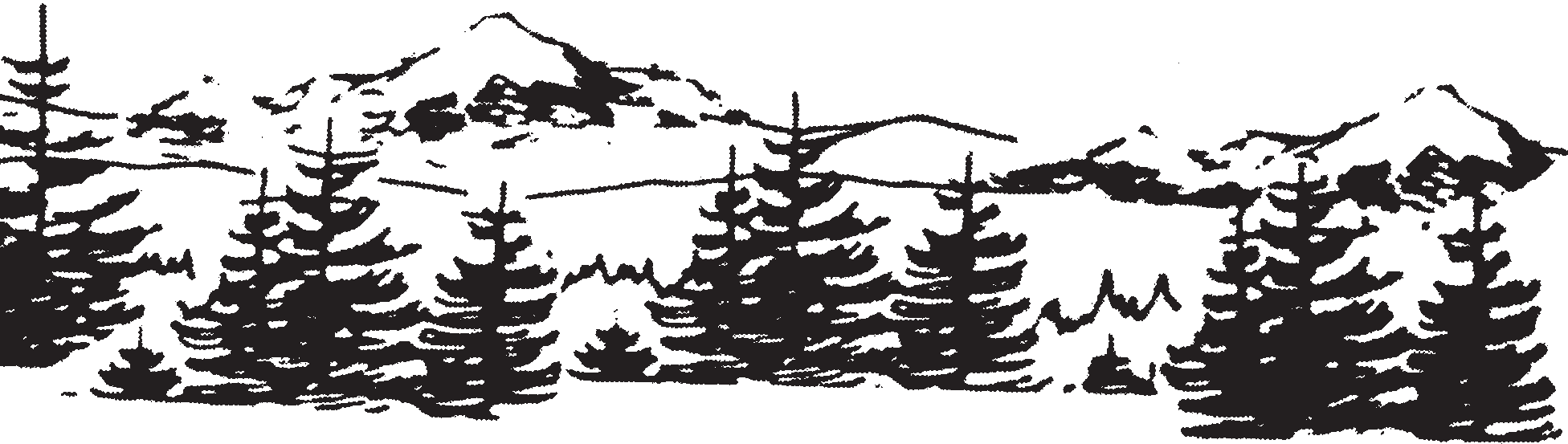 _____________Gateway to the Cascades_______________BUSINESS LICENSE APPLICATION FEE: $50.00Applicant’s InformationFull Name ___________________________________ Phone _______________________Home Address _______________________________ E-Mail _______________________Mailing Address (if different than above) ___________________________________________Business InformationName of Business _______________________________ Phone _____________________Street Address ________________________________ E-Mail _____________________Mailing Address ___________________________________________________________Property Owner’s Name ___________________________ Phone _____________________Mailing Address ___________________________________________________________Type of Business _____________________________ Date to Begin __________________Is this a home based business? Yes___ No___   Zoning for Property ____________________Please provide copies of all other business licenses, certificates and registrations required by other Local, State, or Federal jurisdictions.